Thông tin chi tiết kế hoạch lựa chọn nhà thầuTop of FormBottom of Form[Số gói thầu : 1 ]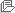 Top of FormBottom of FormTrang chủXây dựng và phát triển bởi Bộ Kế hoạch và Đầu tưSố KHLCNT 20200402232 - 00 Loại thông báo Thông báo thực Hình thức thông báo  Đăng lần đầu Tên KHLCNT Vận chuyển và xử lý chất thải công nghiệp, sinh hoạt bổ sung lần 2 Bên mời thầu Nhà máy In tiền Quốc giaPhân loại Hoạt động chi thường xuyên Phạm vi điểu chỉnh Trong phạm vi điều chỉnh của luật đấu thầu Ngày phê duyệt KHLCNT 31/03/2020 Số QĐ phê duyệt KHLCNT Quyết định phê duyệt Kế hoạch lựa chọn nhà thầu số 153/QĐ-NMI/HĐTV ngày 31/03/2020 của Chủ tịch Hội đồng thành viên Nhà máy In tiền Quốc gia Giá dự toán  478.367.148 VND Ngày đăng tải 01/04/2020 STTLĩnh vực LCNTTên gói thầuGiá gói thầu (VND)Chi tiết nguồn vốnHình thức LCNTPhương thức LCNTThời gian bắt đầu tổ chức LCNTLoại hợp đồngThời gian thực hiện hợp đồngĐịa điểm thực hiện gói thầuSố TBMT/TBMST đã tạo1Phi tư vấn Vận chuyển và xử lý chất thải công nghiệp, sinh hoạt bổ sung lần 2434.879.225 Vốn sản xuất kinh doanh Nhà máy In tiền Quốc giaChỉ định thầu rút gọn, trong nước, không sơ tuyển, không qua mạng Một giai đoạn một túi hồ sơTháng 3 Năm 2020Theo đơn giá cố định75 NgàyThành phố Hà NộiQuyết định phê duyệt   QD 153 - 2020.pdf 